Qual dos gráficos apresentados corresponde ao gráfico de ?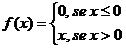 Parte superior do formulárioParte inferior do formulário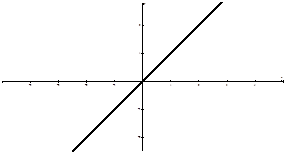 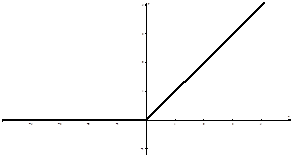 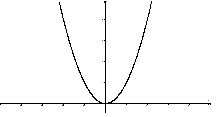 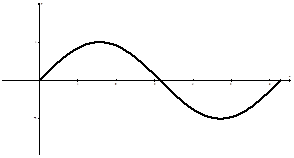 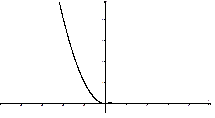 